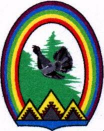 ДУМА ГОРОДА РАДУЖНЫЙХанты-Мансийского автономного округа – ЮгрыРЕШЕНИЕот 20 декабря 2016 года				                                                     № 184Об утверждении перечня имущества, предлагаемого к передаче из собственности муниципального образования Ханты-Мансийского автономного округа – Югры городской округ город Радужный в собственность Местной мусульманской религиозной организации города РадужныйВ соответствии пунктом 1 статьи 3, пунктом 1 статьи 4 Федерального закона Российской Федерации от 30.11.2010 №327-ФЗ «О передаче религиозным организациям имущества религиозного назначения, находящегося в государственной или муниципальной собственности», статьи 4 решения Думы города от 28.06.2012 №287 «О Порядке управления и распоряжения имуществом, находящимся в муниципальной собственности города Радужный», принимая во внимание поступившее заявление Местной мусульманской религиозной организации города Радужный, Дума города решила:1. Утвердить перечень имущества, предлагаемого к передаче из собственности муниципального образования Ханты-Мансийского автономного округа – Югры городской округ город Радужный в собственность Местной мусульманской религиозной организации города Радужный (Приложение).2. Комитету по управлению муниципальным имуществом администрации города Радужный (С.В. Мишин) в соответствии с действующим законодательством Российской Федерации выполнить необходимые мероприятия по передаче имущества, предлагаемого к передаче из собственности муниципального образования Ханты-Мансийского автономного округа – Югры городской округ город Радужный в собственность Местной мусульманской религиозной организации города Радужный. Председатель Думы города                                                              Г.П. БорщёвПриложениек решению Думы города от 20.12.2016 № 184 Перечень имущества,предлагаемого к передаче из муниципальной собственности Ханты-Мансийского автономного округа – Югры городской округ город Радужный в собственность Местной мусульманской религиозной организации города Радужный№ п/пНаименование объектаАдрес места нахождения имуществаИндивидуали-зирующие характеристики имуществаБалансовая стоимость руб. Недвижимое имущество1Здание, назначение: Нежилое зданиеРоссийская Федерация, Ханты-Мансийский автономный округ – Югра, город Радужный, Юго-западная часть набережной реки Аган, строение №1площадь ., количество этажей: 2, в том числе подземных: 1337841,28В том числе земельные участки:1Земельный участок, категория земель: земли населенных пунктов, разрешённое использование: под размещение объекта культового назначенияРоссийская Федерация, Ханты-Мансийский автономный округ – Югра, город Радужный, Юго-западная часть набережной реки Аган, участок №1площадь 3529 кв.м.7131297,33